TEHNIČKA KULTURA, 8.6.2020.RAD NA KARTONU, PUŽ OD PAPIRANATOG TANJURA ILI KARTONAAKTIVNOSTI ZA UČENIKE:RAZGOVOR O PJESMIPrisjetimo se…                                                                                                Koju pjesmu ste danas čitali? O kome govori pjesma? Što je puž napravio? Kamo je puž krenuo?DANAS ĆETE IZRADITI PUŽA OD PAPIRNATOG TANJURA / KARTONA.OD KOLAŽ PAPIRA IZREŽITE ŠARENE KVADRATIĆE.ZALIJEPITE KVADRATIĆE NA PAPIRNATI TANJUR. OD ŽUTOG ILI NARANČASTOG KOLAŽ PAPIRA IZREŽI GLAVU ZA PUŽA.NA GLAVI NACRTAJ OČI I USTA.NAPRAVI PUŽU ROGOVE.ZALIJEPI GLAVU PUŽA NA PAPIRNATI TANJUR.Ako kod kuće nemaš papirnati tanjur, možeš koristiti karton ili tvrđi papir. Evo primjer kako puž od kartona izgleda…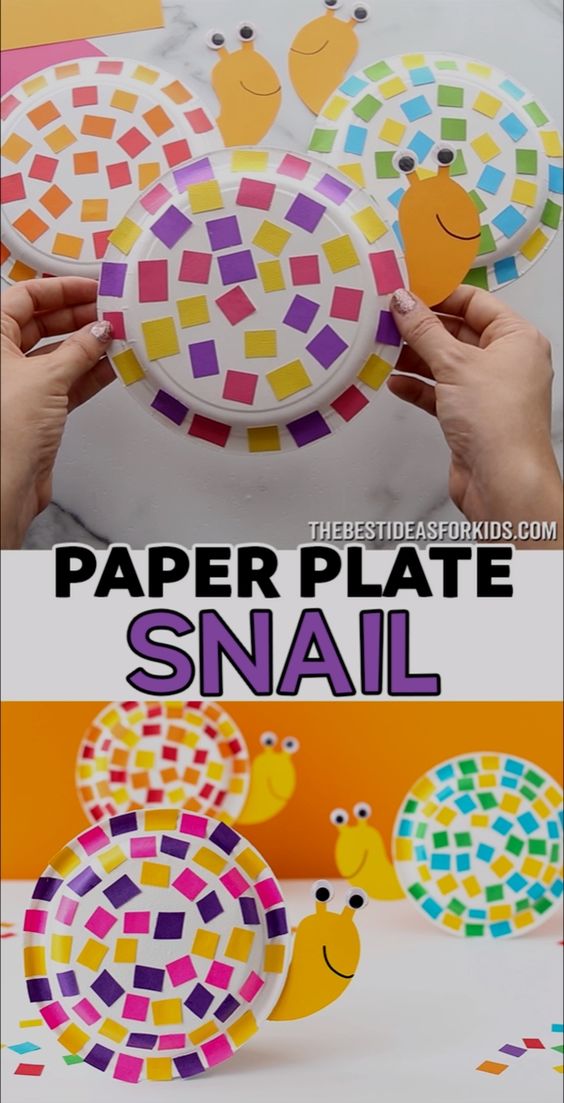 